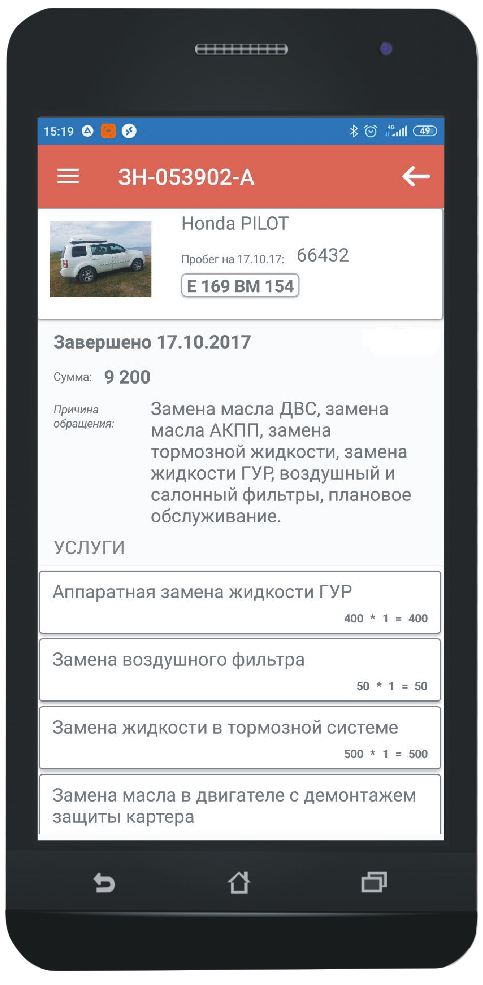 УСТАНОВИТЕМОБИЛЬНОЕ ПРИЛОЖЕНИЕМой ГаражДетальная история обслуживанияОнлайн запись в наш автосервисНапоминания о техническом обслуживании по пробегу и срокамПрямое общение с приемкойОсобые условия бонусной программыДоступно для Android и iOS. Установите через QR-код 
или найдите приложение по запросу "Мой гараж" на Play Маркет или на App Store.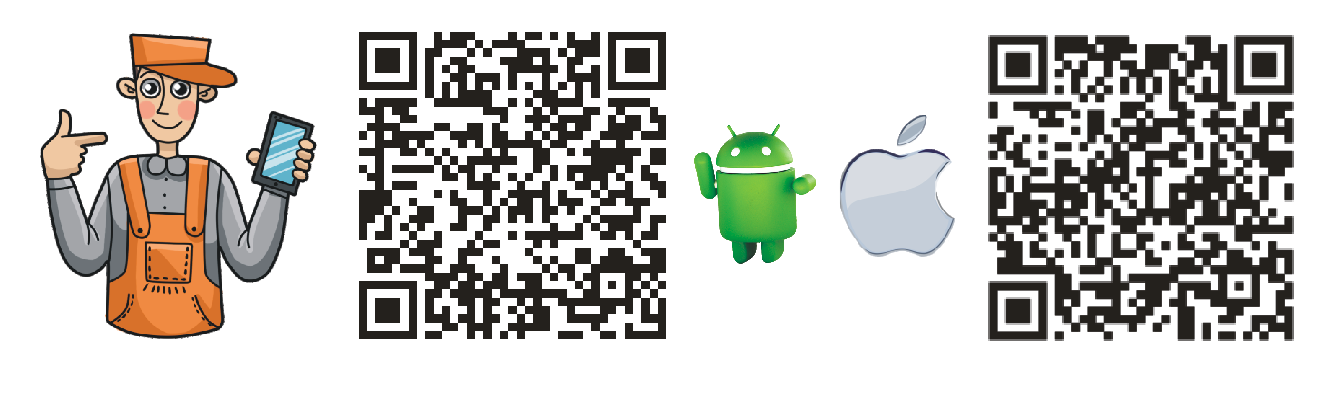 